                               FORMULAIRE D’ADHÉSION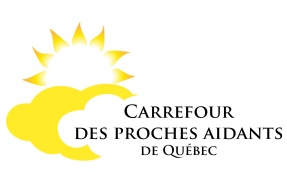 INTERETS:  ACTIVITÉS	 	  RÉPIT À DOMICILE		  RÉPIT HORS-DOMICILE (HALTE PAUSE)	  PSYCHOSOCIAL  OU  JE SUIS UN MEMBRE SYMPATHISANT1. Coordonnées :Nom et prénom : 	Adresse : Ville :              Code postal :  Arrondissement : Adresse de facturation (si différente)/ facturation par courriel :	Vous contacter : Téléphone maison :				Téléphone cellulaire : 	Courriel :  	Êtes-vous intéressé à être sur la liste d’appels des activités?     Oui   NonPréférence des communications :  Téléphone  Courriel   Les deux 	Personne à contacter en cas d’urgence : Nom et prénom :  Téléphone :  Lien : 2. Informations:Date de naissance proche-aidant :		Situation de votre aidé:  Aidé à domicile    Aidé en hébergement    Ex-aidant   Autre :  Votre situation professionnelle :  Au travail    À la retraite    Autre :   Nom, prénom de la personne aidée : Date de naissance de la personne aidée : Particularité(s) de l’aidé (maladies…) : Quel est votre lien avec l’aidé?    Êtes-vous intéressé à vous impliquer comme bénévole au Carrefour?     Oui	 NonAutorisez-vous la captation photo ou vidéo de vous et de votre aidé(e) et son utilisation dans le cadre des communications du Carrefour ?  Oui   Non Désirez-vous faire un don?   Oui  Non  Si oui, avez-vous besoin d’un reçu de charité?  Oui  NonLa carte de membre coûte 20 $ par année. Paiement par chèque ou comptant, par la poste ou en se présentant à notre bureau. ADHÉSION RENOUVELLEMENTDATE :    Madame MonsieurÀ FACTURERPAYÉ PAR CHÈQUE PAYÉ EN ARGENT